Figure 1 Schema: the mediation of the confrontation between atheism and ChristianityDiscursive Form of Newspaper ItemSlant         Atheism Christianity Both    Atheism Christianity Both    Atheism Christianity BothTone 		Positive			  Negative		            NeutralDescriptive Form of Newspaper ItemSlant        Atheism Christianity Both     Atheism Christianity Both     Atheism Christianity BothTone 		Positive			 Negative		             NeutralTendentious Form of Newspaper ItemSlant         Atheism Christianity Both              		          Atheism Christianity BothTone		Positive						NegativeFigure 2:  Slant, Tone and Form of Broadsheet, Middle Market Tabloid and Tabloid Newspaper Items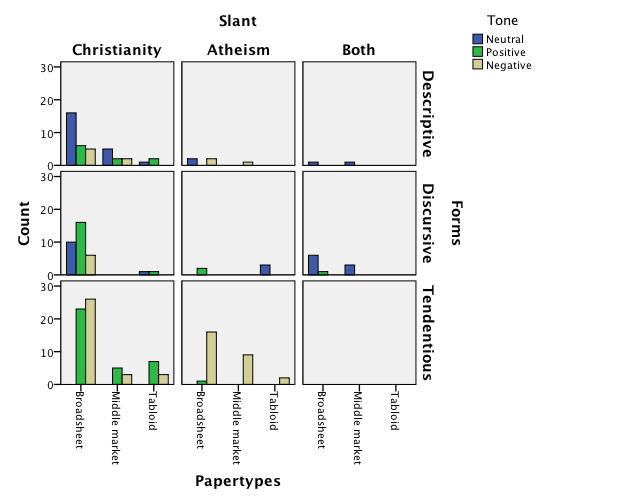 Figure 3:  news form of each newspaper itemFigure 4:  the tendentious news form of newspaper items in the broadsheets, middle market tabloid and tabloid NewspapersFigure 5:  the news forms, slant and tone of readers’ lettersAppendix 1:  Tone of each type of Newspaper ItemNewspaper Items Discursive News Form Descriptive News FormTendentious News Form TotalNews Story21362279Editorial4-1115Opinion Piece1533250Letter912636NIBS-437Other-213TOTAL494695190CHRISTIANITY SLANT    ANDPOSITIVE TONECHRISTIANITY SLANT AND NEGATIVE TONEATHIESM SLANT AND POSITIVE TONEATHEISM SLANT AND NEGATIVE TONEBROADSHEET 23 (24.2%)26 (27.3%)1  (1.1%)16 (16.8%)MIDDLE MARKET TABLOID5 (5.3%)3  (3.2%)-   9  (9.5%)TABLOID7  (7.4%)3  (3.2%)-2  (2.1%)TOTAL35  (36.8%)32  (33.7%)1  (1.1%)27  (28.4%)NEWS FORM SLANTTONETOTALIndependentDiscursive (N=1)Tendentious (N=8)Atheism (N=1)Christian (N=8)Negative (N=9)9DailyTelegraphDiscursive (N=2)Tendentious (N=7)Christian (N=4)Atheism (N=5)Positive (N=4)Negative (N=5)9GuardianDiscursive (N=3)Tendentious (N=5)Atheism (N=1)Both (N=2)Christian (N=5) Neutral (N=1)Positive (N=4)Negative (N=3)8The Times Tendentious (N=3)Atheism (N=3)Negative (N=3)3ExpressDiscursive (N=2)Descriptive (N=1)Both (N=2)Atheism (N=1)Neutral (N=2) Negative (N=1)3Sunday TelegraphDiscursive (N=1)Tendentious (N=1)Christianity (N=2)Positive (N=1)Negative (N=1)2Daily MailTendentious (N=1)Atheism (N=1)Negative (N=1)1The SunTendentious (N=1)Christianity (N=1)Negative (N=1)1TOTAL36363636Neutral Christian+veChristian-veChristianNeutralAtheist +ve Atheist -veAtheistNeutral Both+ve Both-ve BothNews Story252516  3-73--Editorial161 --52--Opinion Piece323122163--Letter3614-2101-NIBS--2--23--Other11---1---TOTAL3362455330111-